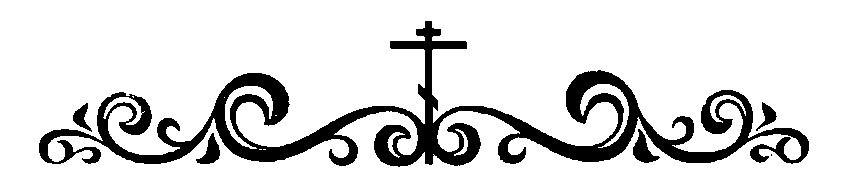 Иоакимо - Анновского храма Можайского благочиния Московской епархии РПЦ МП//МАТЕРИАЛ ВЫЛОЖЕН ИСКЛЮЧИТЕЛЬНО ДЛЯ ЧТЕНИЯ: НЕ РАЗБИРАТЬ!//22 февраля - Вселенская родительская (мясопустная) субботаСвятитель Феофан Затворник. Мысли на каждый день года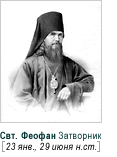 (1 Фес. 4, 13-17; Ин. 5, 24-30). Святая Церковь переводит ныне внимание наше за пределы настоящей жизни, к прешедшим отсюда отцам и братиям нашим, чая напоминанием о состоянии их, которого и нам не миновать, расположить нас к должному прохождению сырной седмицы и следующего за ней великого поста. Послушаем матери своей Церкви, и поминая отцов и братий наших, позаботимся себя приготовить к прехождению на тот свет. Приведем на память грехи свои и оплачем их, положив дальше чистыми себя блюсти от всякой скверны. Ибо в Царствие Божие не войдет ничто нечистое, и на суде никто из нечистых не оправдается. После же смерти не жди очищения. Каков перейдешь, таким и останешься. Здесь надо заготовить свое очищение. Поспешим же - ибо кто может предсказывать себе долголетие? Жизнь сей час же может пресечься. Как явиться на тот свет нечистыми? Какими глазами взглянем на отцов и братий наших, имеющих встретить нас? Что ответим на их вопросы: это что у тебя нехорошее? - а это что? И это что? Какой срам и стыд покроет нас?! Поспешим же исправить все неисправное, чтоб явиться на тот свет, хоть сколько-нибудь сносными и терпимыми.Со святыми упокойПротоиерей Андрей ТкачевОстались имена и даты на крестах
У тех, кто в землю лёг и ожидает Чуда.
Какое имя будет на устах,
Когда я буду уходить отсюда?Земная любовь рождается там же, где и слёзы, у в глазу. Нужно видеть, чтобы любить, и пословица «Глаз не видит у сердце не болит» в этом отношении оправдана. Но это не главный вид любви. Куда дороже чувство, не зависящее напрямую от зрения. С таким чувством связана вера. Мы не видели Христа телесными глазами, однако любим Его. Слово о Нём через слух вошло в наше сердце, и с тех пор наша жизнь самым серьёзным образом изменилась. Глаза здесь ни при чём. Это вполне относится к усопшим, к людям, которых мы не видим, но продолжаем любить.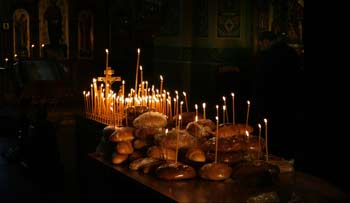 Для любящего человека умерший подобен уехавшему в далёкую и длительную командировку. Ты не видишь его, но ведь сердце не обманешь. Оно чувствует, что любимый тобою жив. Оно зовёт тебя молиться.Мне всегда жутко думать о том, что миллионы людей, верующих во Христа, не молятся об усопших. Это протестанты. Они оправдывают свою позицию тем, что в Евангелии нет прямых повелений для такой молитвы. Как будто Христос имел целью строго регламентировать нашу жизнь. Как будто Он принёс нам не дух свободы, а новые законные требования, тысячу новых «можно» и «нельзя». Неужели Он Сам не сказал, что Бог наш не есть Бог мёртвых, но Бог живых. Ибо все живы у Бога (Мф. 22, 32)? А если так, то разве есть запрет на молитву о живых?Граница между живущими здесь и ушедшими «туда» протестантам представляется непреодолимой каменной стеной. Дескать, человек прожил свою жизнь, и теперь невозможно повлиять на его участь, бесполезно Богу о нём молиться.На самом деле граница между нами и ими весьма прозрачна. Сквозь неё видно всё, что делается по обе стороны, если духовное зрение обладает достаточной остротой. Неумирающее чувство любви к усопшим заставляет молиться Богу, Который и Сам есть Любовь, о милости к закончившему земную жизнь человеку.В духовном мире, кроме Христа и Богоматери, ещё нет целых людей. Там есть только людские души. Душа без тела — это не человек, но лишь душа человека. И тело без души — всего лишь тело человека. Смерть разрывает нас на части, и снова целыми мы станем не раньше, чем начнётся Страшный Суд. Ещё никто не выслушал из уст Христовых окончательное слово. Никто не отослан в ад. Никто вполне не блаженствует. Только после воскресения тел вечность вступит в свои права, и одних людей обнимет огонь, а других встретит торжествующий голос ангельских хвалений.До этого часа души предчувствуют будущее и предвкушают, одни — радость, другие — муку. Молитва в это время нужна как никогда.В Апокалипсисе Христос назван, кроме прочего, имеющим ключ Давидов. Если Он затворит, то никто не отворит. И наоборот, отворённое Им никто не может затворить. Протестанты спешат затворить для усопших двери Божьего милосердия, хотя чаша долготерпения ещё не полна, времена благодати продолжаются, и Сам Христос ещё не сказал последнего слова о конкретном человеке.Ладно бы речь шла о людях, не молящихся вообще. Их много таких, не могущих разлепить уста, чтобы сказать: «Господи, помилуй». Но в случае с протестантами речь идёт о людях верующих. Они читают Писание, призывают Отца, стараются исполнять волю Сына.Исключить же из своих молитв братьев и сестёр, умерших раньше нас — всё равно, что выколоть себе глаз или отрезать руку. Тогда нужно перестать молиться о ком бы то ни было. Пусть каждый в полной мере отвечает за себя. Болеет человек — пусть болеет. Такова воля Божия, пусть страданием искупает грехи. Но ведь мы так не делаем. Мы научены носить тяготы друг друга и так исполнить закон Христов. Мы научены вступаться друг за друга, и лучшим способом помочь, защитить, вмешаться всегда была молитва.Церковь — это Тело. Живые и усопшие не видят один другого, как и волосы на голове не видят кожу на подошвах ног. Но всё тело, от темени до пят, питается одной и той же кровью. Церковь — это Лоза. Не все ягоды прикасаются друг к другу, но все питаются одним и тем же соком. Усопшие христиане — члены того же Тела Христова. Лишать их молитвы — то же, что отбирать хлеб у детей. Они и беспомощны, как дети. Их глаза, во много раз превосходящие количество звёзд, сияющих на небе, из духовного мира с мольбой и ожиданием смотрят на нас.Конечно, почившие люди потеряли возможность деятельного изменения. Для них прошло время трудов. Но их души не лишились способности впитывать благодать, и для них ещё не настало время воздаяния. До чего ты красива, кроткая и простая, не любящая много говорить, знающая толк в вещах самых главных, Святая Церковь Православная. Благодаря тебе на Страшном Суде мы услышим благодарность от всех тех, о ком с любовью молились. Мы и сами по смерти надеемся утешаться молитвами тех, кто нас любит и верит в Бога.Впрочем, главная наша надежда на Иисуса Христа — Праведника, на Его Крест и Воскресение. А всё остальное — десерт на Его трапезе. Зато какой вкусный десерт, и до чего слепы те, кто не хочет есть сладкое из рук Великого Господина, приготовившего великий пирУБИЕННАЯ МОНАХИНЯ ЛЮДМИЛА9 февраля 2014 года около 14:00 часов по местному времени в кафедральный собор Южно-Сахалинска ворвался вооруженный человек и произвел несколько выстрелов. От полученных ранений на месте скончались служащая храма монахиня Людмила (Пряшникова) и прихожанин собора, личность которого в настоящий момент устанавливается. Шестеро ранены, количество потерпевших устанавливается. На месте происшествия работает следственно-оперативная группа. Стрелявший задержан на месте преступления. Ниже размещена краткая биография матушки Людмилы, подготовленная информационным отделом Южно-Сахалинской и Курильской епархии.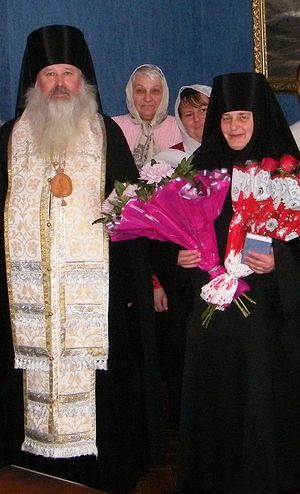 Монахиня Людмила (в миру Ольга Николаевна Пряшникова) родилась в Тюменской области в 1953 году в рабочей семье (старшая из трех дочерей). Еще во младенчестве семья Ольги переехала на Дальний Восток (Хабаровский край, Ванинский район). Там она прожила до окончания школы, там же закончила Кондитерский техникум и осталась работать в той же местности. В замужестве родила трех детей, один из которых (игумен Филарет) стал священником Южно-Сахалинской и Курильской епархии в 1998 году. Овдовев в 2000 году, Ольга Николаевна переехала к сыну, на то время штатному священнику Воскресенского кафедрального собора. В 2001 году при назначении о. Филарета на самостоятельный приход в г. Томари Сахалинской области, матушка Ольга переезжает помогать сыну в установлении православной жизни на приходе. Стоит отметить, что матушка обладала удивительной чертой характера – бесконфликтностью, умением ладить с окружающими. Ее добродушие, умение разделять боль и сопереживать людям притягивали к ней многих людей.Как вспоминают прихожане томаринского прихода Воздвижения Креста Господня «Мама о. Филарета была везде и всюду, помогала во всем, чего не коснись – и уборка храма, и работа в лавке и многое другое. С особым вниманием матушка Ольга относилась к благоустройству храма и его территории. Очень любила цветы и разводила их на прихрамовой территории, украшая множество клумб».В 2012 году правящий архиерей переводит о. Филарета в областной центр в кафедральный собор и назначает его руководителем отдела по работе с коренными малочисленными народами севера и мигрантами. Матушка Ольга снова следует за своим сыном.В страстную неделю Великого поста 2013 года Ольга Николаевна принимает иноческий постриг с именем Людмила, в честь княгини Людмилы Чешской. Через несколько месяцев в декабре 2013 года инокиня Людмила становится монахиней с сохранением иноческого имени, но уже в честь новомученицы Людмилы Петровы. Удивительная параллель – матушка Людмила погибла в День памяти Собора новомученников и исповедников Церкви Русской.В Воскресенском соборе матушка Людмила также усердно полагала труды на благо Церкви. Она трудилась и в лавке, и на просфорне, и в Духовно-просветительском центре. И так же, как в Томари, запомнилась всем великодушной, добросердечной, радушной матушкой. Она всегда была приветлива и открыта.Духовенство и прихожане Южно-Сахалинской и Курильской епархии выражают глубокое соболезнование игумену Филарету и всем родным убиенной монахини Людмилы.Монахиня Илариона (Фунтова),
руководитель информационного отдела
Южно-Сахалинской и Курильской епархии«ВСЕ БЫЛО, КАК В РЕВОЛЮЦИОННЫЕ ГОДЫ»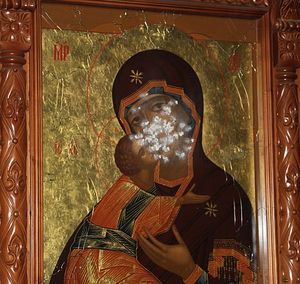 О южно-сахалинском убийствеВ день, когда Русская Церковь празднует память Новомучеников и Исповедников  Церкви Русской, в Южно-Сахалинской и Курильской епархии прямо в соборе была застрелена монахиня Людмила. Особый знак от Господа — то обстоятельство, что убиенная матушка была пострижена в честь новомученицы Людмилы Петровой, расстрелянной в 1937 году.Матушку постригли в мантию за два месяца до мученической кончины в декабре 2013 года. Господь приуготовлял Свою невесту к подвигу, на который избрал ее — а то, что Он избрал именно ее, несомненно: к моменту, как убийца вошел в храм, и часа, наверное, не прошло, как из собора разъехалось духовенство епархии во главе с архиереем.Обращает на себя внимание  и еще одно обстоятельство: «Все было, как в революционные годы — когда врывались в храмы с ружьями». Это слова нашей  собеседницы, руководителя информационно-аналитического отдела Южно-Сахалинской и Курильской епархиимонахини Иларионы (Фунтовой), которой мы позвонили, чтобы подробнее узнать о случившемся. Такие, как убиенная матушка Людмила — это не потерявшая силу соль нашей Церкви, которая, возможно, как и в начале XX века, сегодня стоит на пороге новых исповеднических времен. Ведь это сытый самообман, — что повторение невозможно. Сегодня пишут, что задержанный в соборе Степан Комаров — бывший морпех, неоязычник-родновер (на момент записи беседы это было еще неизвестно), и это тоже — весьма символично. Кем как не своего рода неоязычниками стали в 1917 году наши предки, солдаты и матросы, терзавшие по попущению Божьему Русскую Церковь после революции, которая разом охватила всю, казавшуюся глубоко православной, страну?— Мать Илариона, до нас дошли сведения о том, что убиенная матушка имела возможность избежать своей участи, покинув собор. Так ли это?— Матушка стояла за свечным ящиком, — там она и осталась лежать. Была ли у нее возможность выбежать оттуда при стрельбе, этого я не знаю. Единственное, что могу сказать — она, конечно, одной из первых приняла на себя этот удар: свечная лавка расположена справа, сразу как заходишь в собор. Не знаю, была ли у нее возможность избежать своей участи. Но даже если бы была — если человек врывается в храм с ружьем, то какая первая мысль у монахини? Защитить людей. У нас на территории собора находится Духовно-просветительский центр. Там есть проходная, и в это время как раз на этой проходной находился и ключарь собора и его помощники. Они как только услышали выстрелы, сразу побежали в собор. Один из послушников, Алексий, начал вытаскивать раненых — их было очень много. Тех, кто легко был ранен, их сразу с маршрутками отправляли в травмпункт, а тяжеленьких, кто сам не мог идти — в основном в ноги ранения были — их быстро спустили в нижний храм. Он очень многих вынес — под угрозой смерти. Очень много он сделал.Я-то приехала, когда стрелявший был уже задержан. Владыка был в епархиальном управлении — на некотором расстоянии от собора, поэтому мы не слышали выстрелов.— Скажите нам несколько слов о матушке.— Это матушка образцовая была. Таких великодушных людей, как она, таких теплых и любовных редко встретишь. Она несла христианство самим своим образом жизни.Избрана Господом была, наверно, лучшая — из монахинь, по крайней мереУ нас тут монахинь, конечно, не очень много: все-таки Южно-Сахалинская и Курильская епархия — не самый обширный регион, но матушка была одной из лучших. Тот свет любви Христовой, который она несла в себе — его ничем не передать.Она ведь в возрасте была, всегда что-то болит, ноет (и с давлением у нее проблемы были), но на любой вопрос: «Как вы, матушка? Что у вас?», она всегда отвечала одно: «Слава Богу! Слава Богу! Спаси Господи!» Всегда. Такого добродушного и более приветливого человека я, наверное, и не встречала в жизни. Уникальная она была. Самая удивительная для меня параллель, как для монахини, — это что она ушла в день Новомучеников и Исповедников Церкви Русской, а сама она в мантию пострижена в честь новомученицы Людмилы Петровой. Это очень-очень важный факт. И я думаю, что она в райских обителях: и мученическая картина, и образ жизни не оставляют сомнений.Мы молимся сейчас, и Псалтирь начали читать сразу, немножко все в шоке, конечно.И слава Богу, что все это произошло около двух часов дня, когда Литургия закончилась уже, потому что очень много народу было в храме в этот день. И панихиду о тех, кто умер в годину гонений, служили, и благодарственный молебен — благодарили Господа за возведение в сан архиепископа нашего владыки Тихона: он только приехал из Москвы, мы хотели его поздравить, отцы съехались из других храмов. Очень много людей было в храме, гораздо больше, чем обычно. Уму непостижимо, что бы было, если бы этот человек пришел пораньше — сколько бы было убитых..Но по милости Божией все произошло попозже: только матушка была убита и еще один наш прихожанин. Мы пока не можем установить личность, потому что из дробовика этот человек стрелял, практически половины головы нету. Матушке он тоже в голову стрелял.Избрана Господом была, наверно, лучшая — из монахинь, по крайней мере. Это мое личное субъективное мнение.У нее такое качество было редкое — бесконфликтность. Не помню случая, чтобы она с кем-то ругалась, выясняла отношения, искала место под солнцем… Никогда ничего подобного не было.Спокойная, со смирением, с любовью несла свое послушание, и настолько достойно, что это было образцом для всех. Христианский образ жизни, как истинная христианка, она несла своим собственным примером. Это все, что я могу сказать. К сожалению, я не присутствовала там, не могла кого-то уберечь, не было меня там. Сейчас мы молимся, ночь читаем Псалтирь, — все монашествуюшие, все батюшки, кто может, выезжают, будем сейчас и храм убирать. Если получится, в ночь освятим его, потом утром Литургия, после Литургии владыка выезжает в больницу к раненым — тех, кто в больнице, шестеро.— Матушка, а про убийцу что-нибудь известно? Кто он, почему пошел на это?— Я видела его. Могу сказать одно — совершенно обычный молодой человек. Может быть, у него не в порядке с головой, может, он в секте какой-то — ничего по нему не скажешь. Вроде бы в первый раз мы его все увидели, а может, он и раньше в храм приходил, — на такого глаз не упадет: самый обычный парень. Больше ничего не могу сказать. Даже то, что сейчас стало ясно, не могу рассказать в интересах следствия, — мы надеемся, что, может быть, удастся выявить какое-то сообщество преступное. Вряд ли он один все это сделал, хотя если один — точно с головой не в порядке. А если спланировано…Еще раз повторюсь — смотрите, в какой день это все произошло, как символично! Все, как в революционные годы — когда врывались в храмы с ружьями, так, наверное, все это и было. Расстреляны иконы — в лики. Расстреляна икона Воскресения Христова на центральном аналое. Расстреляна Владимирская Икона Божией Матери — в лик. Иконостас расстрелян. Попали пули и в Горнее место.Анастасия Рахлина